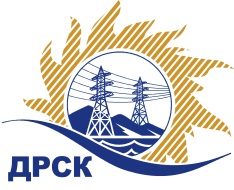 Акционерное Общество«Дальневосточная распределительная сетевая  компания»ПРОТОКОЛ № 247/МР-ВПЗакупочной комиссии по запросу котировок в электронной форме с участием только субъектов МСП на право заключения договора на поставку: Запасные части к масляным выключателям (закупка 61 раздела 1.2. ГКПЗ 2019 г.)№ ЕИС – 31907538629 (МСП)СПОСОБ И ПРЕДМЕТ ЗАКУПКИ: запрос котировок в электронной форме с участием только субъектов МСП на право заключения договора на поставку Запасные части к масляным выключателям (закупка 61 раздела 1.2. ГКПЗ 2019 г.)КОЛИЧЕСТВО ПОДАННЫХ ЗАЯВОК НА УЧАСТИЕ В ЗАКУПКЕ: 5 (пять) заявки.КОЛИЧЕСТВО ОТКЛОНЕННЫХ ЗАЯВОК: 2 (две) заявки.ВОПРОСЫ, ВЫНОСИМЫЕ НА РАССМОТРЕНИЕ ЗАКУПОЧНОЙ КОМИССИИ: О рассмотрении результатов ценовых предложений Участников О признании заявок соответствующими условиям Документации о закупке по результатам рассмотрения ценовых предложений УчастниковО ранжировке заявокО выборе победителя закупкиРЕШИЛИ:По вопросу № 1Признать объем полученной информации достаточным для принятия решения.Принять к рассмотрению ценовые предложения следующих участников:По вопросу № 2Признать ценовые предложения следующих Участников:1.    Заявка    № 48983_ООО " Энерготехсоюз»      2.    Заявка № 49872_ООО " УЭТМ-Монтаж»3.   Заявка № 49892_ООО " УЭЗЧ» соответствующими условиям Документации о закупке и принять их к дальнейшему рассмотрению.По вопросу № 3Утвердить ранжировку заявок:По вопросу № 4   1. Признать Победителем закупки Участника, занявшего 1 (первое) место в ранжировке по степени предпочтительности для Заказчика: ООО " УралЭнергоЗапчасть» г. Екатеринбург, ИНН 6672196299 с ценой заявки не более 4 803 700,00 руб. без учета НДС.  Условия оплаты: в течение 30 (тридцати) календарных дней с  даты  подписания товарной накладной (ТОРГ-12) или Универсального передаточного документа (УПД)  на основании счета, выставленного Поставщиком.  Срок поставки:  до 31.05.2019 г.  Гарантия на поставляемую продукцию 24 месяца, с момента поставки продукции на склад  грузополучателя. 2. Инициатору договора обеспечить подписание договора с Победителем не ранее чем через 10 (десять) календарных дней и не позднее 20 (двадцати) календарных дней после официального размещения итогового протокола по результатам закупки.3. Победителю закупки в срок не позднее 3 (трех) рабочих дней с даты официального размещения итогового протокола по результатам закупки обеспечить направление по адресу, указанному в Документации о закупке, информацию о цепочке собственников, включая бенефициаров (в том числе конечных), по форме и с приложением подтверждающих документов согласно Документации о закупке.Секретарь Закупочной комиссии 1 уровня  		                                        М.Г. ЕлисееваТерёшкина Г.М.(4162) 397-260г.  Благовещенск«25» марта 2019№п/пНаименование, адрес и ИНН Участника и/или его идентификационный номерДата и время регистрации заявкиООО «АртельЭнерго»_4780722.02.2019 10:22ООО «Энерготехсоюз»_4898325.02.2019 07:24ООО «Энергозапчасть»_4932825.02.2019 11:40ООО «УЭТМ-Монтаж»_4987225.02.2019 15:24ООО «УЭЗЧ»_4989225.02.2019 15:35№п/пИдентификационный номер УчастникаДата и время внесения изменений в заявкуООО «Энерготехсоюз»_4898325.02.2019 07:24ООО «УЭТМ-Монтаж»_4987225.02.2019 15:24ООО «УЭЗЧ»_4989225.02.2019 15:35Место в ранжировке (порядковый № заявки)Наименование Участника и/или идентификационный номерДата и время внесения изменений в заявкуИтоговая цена заявки, 
руб. без НДС Возможность применения приоритета в соответствии с 925-ПП1 местоООО " УЭЗЧ»25.02.2019 15:354 803 700,00нет2 местоООО " УЭТМ-Монтаж»25.02.2019 15:244 812 870,00нет3 местоООО " Энерготехсоюз»25.02.2019 07:244 819 154,00нет